Gerald Leslie CheesemanGerald Leslie Cheeseman, born in 1899, was the fourth of six children of William George and Leonora Cheeseman. The family made their home at 62 Rosebery Road, Bushey and Gerald went to school in the village. His father was a police constable with the Metropolitan Police. At the time of the 1911 census Gerald was still at school. By the time he enlisted as Private 57781 in Whitehall with the Worcestershire Regiment, the family had moved to Tufnell Park, London. He served in France and Flanders and died on 8 May 1918, aged 18.  He was buried at Longuenesse (St Omer) Souvenir Cemetery in northern France. 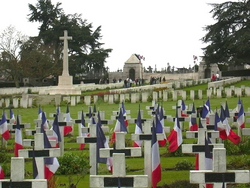 